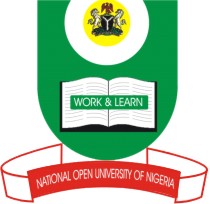 NATIONAL OPEN UNIVERSITY OF NIGERIA14/16 AHMADU BELLO WAY, VICTORIA ISLAND, LAGOSSCHOOL OF SCIENCE AND TECHNOLOGYJUNE/JULY EXAMINATIONCOURSE CODE: NSS321COURSE TITLE: MEDICO-SURGICAL NURSING ITIME ALLOWED: 3 Hours                           INSTRUCTION:    Answer any five (5) of the following questionsIdentify components of Nursing Care Plan (20mks)Identify five types of shock (20mks)Identify the phases of Peri-operative period(20mks)What are the guidelines for writing Nursing Care Plans for implementation  (20mks)Explain the distribution and concentration of Electrolytes in Body fluid (20mks)Discuss the physiology of Oedema (20mks)Highlight the care of the patient with inflammation(20mks)